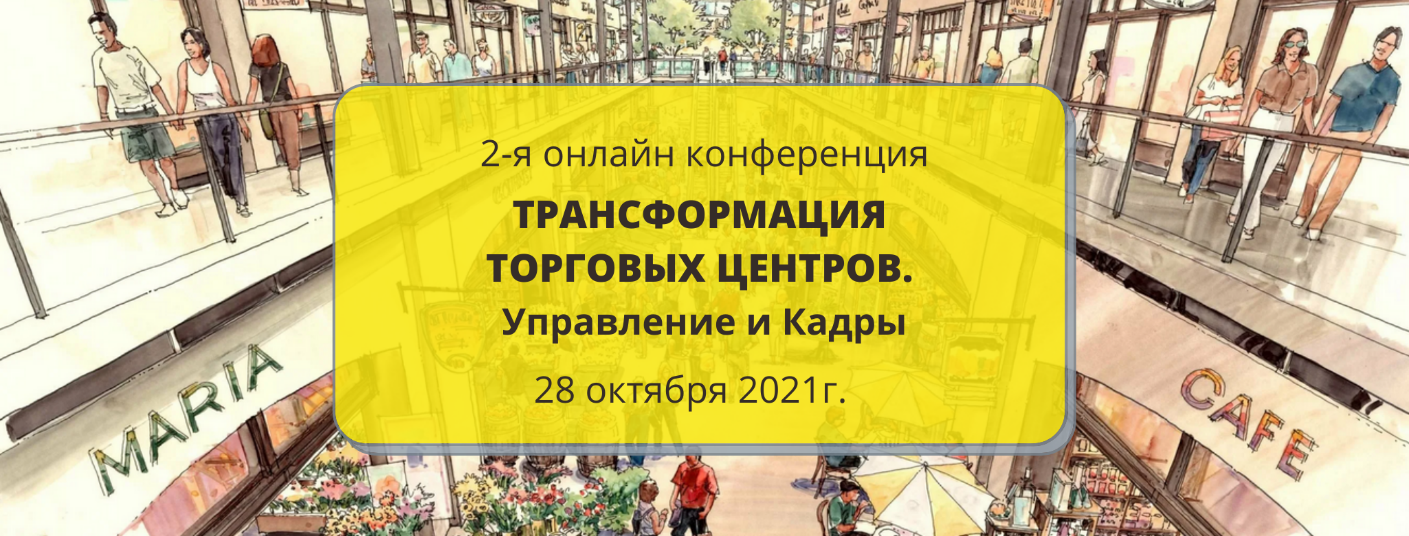 О КОНФЕРЕНЦИИСамое важное качество для управляющего – это гибкость, умение адаптироваться и постоянно искать новые возможности. Чтобы сохранять эффективность торгового центра, управляющий должен работать со своим мышлением, менять подход к бизнесу и ежедневно повышать свой профессиональный уровень. На примере успешных практических решений обсудим, как в период глобальных изменений выстроить работу управляющего так, чтобы каждый квадратный метр приносил максимум комфорта посетителям и успешно работал на владельца и арендаторов.В ПРОГРАММЕ:Система управления в турбулентное время. Текущая ситуация на рынке и тенденции на будущее.Аналитика для управляющего. Какие параметры оценивать, критерии анализа, инструментыКак пережить пандемию и сохранить заполнение объектов. Примеры мероприятий по сохранению арендного потока и переговоров с арендаторамиГде искать, как привлекать и удерживать арендаторов в ситуации нестабильности. Локальные бренды как трендКак увеличить доходность торгового центра. Нестандартные варианты коммерциализацииКак объединить ЗОЖ, фудкорт и общественное пространство? Концепция социального пространства нового типаТорговый центр как культурный кластер Что делать, если ТЦ перестанет быть торговым пространством. Чек-лист для управляющего и командыКак эффективно работать с местными администрациями. Рабочие кейсы.Несчастный случай в торговом центре. Что делать? Налоги, налоги, налоги…. Как правильно считать и не разоритьсяКадровый кризис. Никто не виноват, но что делать? Регистрация на http://retail.expors.ru/scmОрганизатор – ООО «РС ЭКСПО»Контакты:
Участие: retail@expors.ru, +7(495) 225-2542 Наталья Прудникова,Спикеры: j.grishina@mail.ru, +7(903) 772-7425 Юлия Гришина 